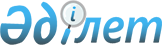 О внесении изменений в решение Байганинского районного маслихата от 29 декабря 2018 года № 204 "Об утверждении бюджета Карауылкелдинского сельского округа на 2019-2021 годы"
					
			С истёкшим сроком
			
			
		
					Решение Байганинского районного маслихата Актюбинской области от 15 ноября 2019 года № 266. Зарегистрировано Департаментом юстиции Актюбинской области 18 ноября 2019 года № 6466. Прекращено действие в связи с истечением срока
      В соответствии с пунктом 4 статьи 109-1 Бюджетного Кодекса Республики Казахстан от 4 декабря 2008 года и статьей 6 Закона Республики Казахстан от 23 января 2001 года "О местном государственном управлении и самоуправлении в Республике Казахстан", маслихат Байганинского района РЕШИЛ:
      1. Внести в решение Байганинского районного маслихата от 29 декабря 2018 года № 204 "Об утверждении бюджета Карауылкелдинского сельского округа на 2019-2021 годы" (зарегистрированное в Реестре государственной регистрации нормативных правовых актов № 3-4-197, опубликованное 16 января 2019 года в эталонном контрольном банке нормативных правовых актов Республики Казахстан в электронном виде) следующие изменения:
      в пункте 1:
      в подпункте 1):
      доходы – цифры "261 468,8" заменить цифрами "273 357,8";
      поступления трансфертов - цифры "231 136,8" заменить цифрами "243 025,8";
      в подпункте 2):
      затраты – цифры "263 168,8" заменить цифрами "275 057,8".
      2. Приложение 1 к указанному решению изложить в редакции согласно приложению к настоящему решению.
      3. Государственному учреждению "Аппарат Байганинского районного маслихата" в установленном законодательством порядке обеспечить:
      1) государственную регистрацию настоящего решения в Департаменте юстиции Актюбинской области;
      2) размещение настоящего решения на интернет-ресурсе Байганинского районного маслихата после его официального опубликования.
      4. Настоящее решение вводится в действие с 1 января 2019 года. Бюджет Карауылкелдинского сельского округа на 2019 год
					© 2012. РГП на ПХВ «Институт законодательства и правовой информации Республики Казахстан» Министерства юстиции Республики Казахстан
				
      Председатель сессии Байганинского районного маслихата 

К. Табынбаева

      Секретарь Байганинского районного маслихата 

Б. Турлыбаев
Приложение к решению Байганинского районного маслихата от 15 ноября 2019 года № 266Приложение 1 к решению Байганинского районного маслихата от 29 декабря 2018 года № 204
Категория
Категория
Категория
Категория
Сумма (тысяч тенге)
Класс
Класс
Класс
Сумма (тысяч тенге)
Подкласс
Подкласс
Сумма (тысяч тенге)
Наименование
Сумма (тысяч тенге)
I.ДОХОДЫ
273 357,8
1
Налоговые поступления
30 332,0
01
Подоходный налог
16 700,0
2
Индивидуальный подоходный налог
16 700,0
04
Налоги на собственность
13 632,0
1
Hалоги на имущество
580,0
3
Земельный налог
900,0
4
Hалог на транспортные средства
12 152,0
4
Поступления трансфертов
243 025,8
02
Трансферты из вышестоящих органов государственного управления
243 025,8
3
Трансферты из районного (города областного значения) бюджета
243 025,8
Функциональная группа
Функциональная группа
Функциональная группа
Функциональная группа
Функциональная группа
Сумма (тысяч тенге)
Функциональная подгруппа
Функциональная подгруппа
Функциональная подгруппа
Функциональная подгруппа
Сумма (тысяч тенге)
Администратор бюджетных программ
Администратор бюджетных программ
Администратор бюджетных программ
Сумма (тысяч тенге)
Программа
Программа
Сумма (тысяч тенге)
Наименование
Сумма (тысяч тенге)
II. ЗАТРАТЫ
275 057,8
01
Государственные услуги общего характера
43 817,5
1
Представительные, исполнительные и другие органы, выполняющие общие функции государственного управления
43 817,5
124
Аппарат акима города районного значения, села, поселка, сельского округа
43 817,5
001
Услуги по обеспечению деятельности акима города районного значения, села, поселка, сельского округа
39 732,5
022
Капитальные расходы государственного органа
797,0
032
Капитальные расходы подведомственных государственных учреждений и организаций
3 288,0
04
Образование
198 930,6
1
Дошкольное воспитание и обучение
198 930,6
124
Аппарат акима города районного значения, села, поселка, сельского округа
198 930,6
041
Реализация государственного образовательного заказа в дошкольных организациях образования
198 930,6
07
Жилищно-коммунальное хозяйство
16 321,0
3
Благоустройство населенных пунктов
16 321,0
124
Аппарат акима города районного значения, села, поселка, сельского округа
16 321,0
008
Освещение улиц в населенных пунктах
10 084,0
009
Обеспечение санитарии населенных пунктов
3 740,0
011
Благоустройство и озеленение населенных пунктов
2 497,0
12
Транспорт и коммуникации
7 338,7
1
Автомобильный транспорт
7 338,7
124
Аппарат акима города районного значения, села, поселка, сельского округа
7 338,7
013
Обеспечение функционирования автомобильных дорог в городах районного значения, селах, поселках, сельских округах
7 338,7
13
Прочие
8 650,0
9
Прочие
8 650,0
124
Аппарат акима города районного значения, села, поселка, сельского округа
8 650,0
040
Реализация мероприятий для решения вопросов обустройства населенных пунктов в реализацию мер по содействию экономическому развитию регионов в рамках Программы развития регионов до 2020 года
8 650,0
ІII. ЧИСТОЕ БЮДЖЕТНОЕ КРЕДИТОВАНИЕ
0,0
IV. Сальдо по операциям с финансовыми активами
0,0
V. Дефицит бюджета (профицит)
-1 700,0
VI. Финансирование дефицита бюджета (использование профицита)
1 700,0
Категория
Категория
Категория
Категория
Сумма (тысяч тенге)
Класс
Класс
Класс
Сумма (тысяч тенге)
Подкласс
Подкласс
Сумма (тысяч тенге)
Наименование
Сумма (тысяч тенге)
8
Используемые остатки бюджетных средств
1 700,0
01
Остатки бюджетных средств
1 700,0
1
Свободные остатки бюджетных средств
1 700,0